School Holiday Dates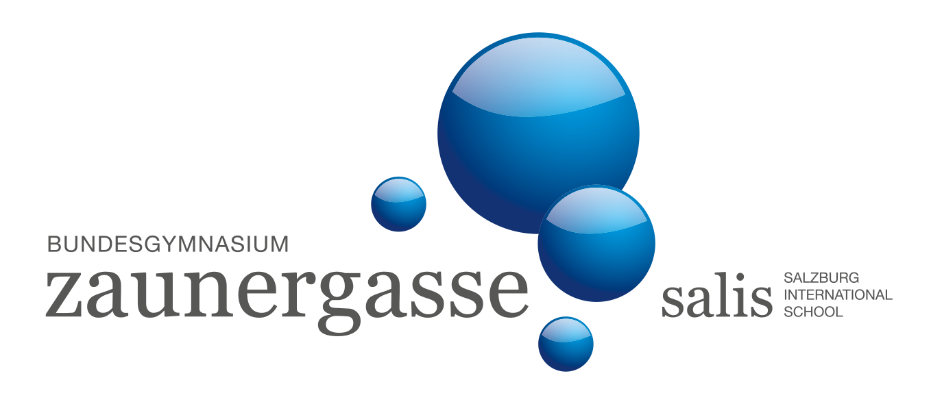 2019/20Winter Semester 2019/20: Monday 9th September – Friday 7th FebruaryMonday 23rd September				School Autonomous DayTuesday 24th September 				St. Rupert’s Day (Salzburg)Wednesday 30th October				School Autonomous DayThursday 31st October					School Autonomous DayFriday 1st November 					All Saints’ Day (Public Holiday)Monday 23th December – Sunday 5th January		Christmas HolidaysMonday 6th January 					Epiphany (Public Holiday)Wednesday 5th February				School Autonomous DayMonday 10th February	 – Sunday 16th February 	Semester Holidays Summer Semester 2020: Monday 17th February – Friday 10th July	Monday 6th April – Tuesday 14th April 		Easter Holidays	Friday 1st May 						National Holiday	Thursday 21st May 					Ascension Day (Public Holiday)	Friday 22nd May					School Autonomous Day	Monday 1st June – Tuesday 2nd June			Pentecost Holidays	Thursday 11th June 					Corpus Christi (Public Holiday)	Saturday 11th July – Sunday 13th September 		Summer Holidays